SCIENCES DE GESTION 	1ère STMG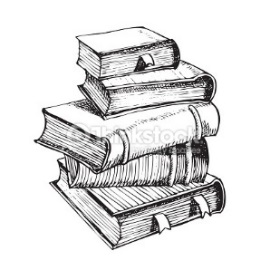 Chapitre n°12 : La performance organisationnelle et commerciale  (Je découvre)A rendre pour vendredi 20 mars sur Padlet impérativementLire le PowerPoint qui figure sur le site ou me contacter par mail si vous avez des questions  JE CONNAIS :Performance, Performance organisationnelle, 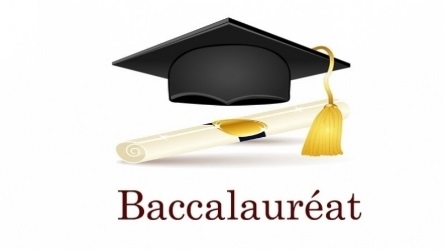 Performance commerciale,Performance financière,Performance sociale.JE SUIS CAPABLE :D’identifier les principaux indicateurs pertinents pour apprécier la performance de l’organisation.D’effectuer des comparaisons dans le temps et dans l’espace pour situer la performance d’une organisation ; De repérer, dans une organisation, en quoi les aspirations des différents acteurs peuvent constituer des contraintes et/ou des opportunités dans la recherche de la performance.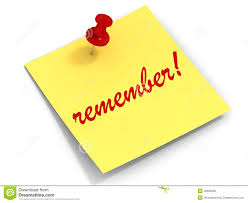 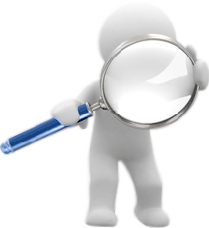 A noter sur le cahierA distribuer aux élèvesQuestionnement élèvesA expliquer aux élèvesA faire faire aux élèvesIndications sur le coursINTRODUCTIONProposer votre propre définition de ce qu’est selon vous une organisation performante………………………………………………………………..La performance porte sur tous les aspects sur lesquels il y a création de valeurs :Performance commerciale, financière, sociale, sociétaleMais il y a aussi une autre performance qui touche à l’organisation même de l’entité et qui peut être utilisée pour chaque type de valeurs créées.Performance organisationnelleNous allons étudier ces différentes performances (à l’exception de la perf sociétale) puis nous allons nous intéresser à la manière dont on mesure ces performances :Critères de performance, indicateursLA PERFORMANCE ORGANISATIONNELLELa performance organisationnelle mesure la performance de l'entreprise au niveau de la qualité de la production, de la flexibilité, des délais…Une entreprise performante doit être à la fois efficace et efficiente. Elle est efficace lorsqu'elle atteint les objectifs qu'elle s'est fixés. Elle est efficiente lorsqu'elle minimise les moyens mis en œuvre pour atteindre les objectifs qu'elle s'est fixés.Exemple illustratif (le bac) : si vous travaillez chaque jour 1h et que vous obtenez 10/20 vous êtes efficace car vous avez atteint votre objectif d’avoir le bac mais si vous travaillez le même temps et que vous obtenez 13/20 avec mention assez bien vous êtes efficace et efficient. Même chose si vous travaillez 1/2h par jour et que vous obtenez 10/20 vous êtes aussi efficient.Trouver un exemple applicable à une organisation mettant en évidence son efficacité et son efficience comme l’exemple vu plus haut.……………………………………………………………………………………………………………………………………………………………………………… ……………………………………………………………………………………………………………………………………………………………………………… ……………………………………………………………………………………………………………………………………………………………………………… LA PERFORMANCE COMMERCIALELa performance commerciale s’étudie à travers 3 indicateursLe chiffre d’affairesLa part de marchéLa fidélitéTravail collectif (descendant) sur la découverte de chaque indicateur puis individuel pour les exercices.LE CHIFFRE D’AFFAIRESDéfinissez la notion de chiffre d’affaires puis indiquez son mode de calcul……………………………………………………………………………………………………………………………………………………………………………… ………………………………………………………………………………………………………………………………………………………………………………IllustrationLe panier moyen d’un consommateur de produits Samsung est de 254€, celui d’un client de produits Apple est de 378€.Calculer la quantité de produits Samsung vendue en 2015 et 2016, puis celle de produits Apple.……………………………………………………………………………………………………………………………………………………………………………… ………………………………………………………………………………………………………………………………………………………………………………Analyser et comparer l’ensemble des informations chiffrées.……………………………………………………………………………………………………………………………………………………………………………… ………………………………………………………………………………………………………………………………………………………………………………APPLICATIONSExercice 1 : M. Baldini possède un camion à pizza. Il a vendu dans la semaine 942 pizzas à un prix moyen unitaire hors taxe de 8,92 €. Indiquez le montant du chiffre d’affaires hebdomadaire de M. Baldini en précisant la formule de calcul : …………………………………………………………………………………………………………………………………………………………………………..Exercice 2 : Chiffre d’affaires des enseignes de mode à « petits prix » en FranceAnalyser les performances de chaque enseigne et les comparer entre elles.……………………………………………………………………………………………………………………………………………………………………………… ………………………………………………………………………………………………………………………………………………………………………………Exercice 3 :L'entreprise Crozier fabrique et commercialise des canapés. Son activité se développe sur un marché très concurrencé. Son principal concurrent est Conforama. Afin d'affirmer sa position sur le marché, l'entreprise Crozier a fixé des objectifs commerciaux ambitieux étant donné le contexte économique difficile. Document 1 : Informations commerciales Document 2 : Chiffre d’affaires hors taxes du principal concurrent pour l’année N Réaliser tous les calculs nécessaires vous permettant ensuite de réaliser une analyse de la situation commerciale de l’entreprise Crozier. Il vous donc ici réaliser une courte analyse de la situation commerciale de Crozier (CA, évolution d’une année à l’autre, position sur le marché, leader ?)……………………………………………………………………………………………………………………………………………………………………………… ………………………………………………………………………………………………………………………………………………………………………………LA PART DE MARCHEDéfinir la notion de part de marché à partir de l’exemple ci-dessousRenault réalise un chiffre d’affaires en 2016 de 400 millions d’euros (données fictives). Le marché de l’automobile, Renault y compris, a réalisé un CA total de 3 milliards d’euros.……………………………………………………………………………………………………………………………………………………………………………… ………………………………………………………………………………………………………………………………………………………………………………IllustrationCalculer la part de marché de Samsung, puis celle d’Apple (à compléter dans le tableau)Analyser et comparer ces informations.……………………………………………………………………………………………………………………………………………………………………………… ………………………………………………………………………………………………………………………………………………………………………………Qualifier ces entreprises en fonction de leur position sur le marché : leader, challenger et suiveur.Samsung : ………………………Apple : ………………………….Lenovo : ………………………..APPLICATIONSExercice 1 : M. Baldini possède un camion à pizza. Il a vendu dans la semaine 942 pizzas à un prix moyen unitaire hors taxe de 8,92 €. Il a eu connaissances des ventes réalisées par ses deux concurrents sur la même semaine.Compléter le tableau ci-dessus, calculer le chiffre d’affaires hebdomadaire réalisé par chaque entreprise, ainsi que la part de marché de chacune.……………………………………………………………………………………………………………………………………………………………………………… ……………………………………………………………………………………………………………………………………………………………………………………………………………………………………………………………………………………………………………………………………………………………… ………………………………………………………………………………………………………………………………………………………………………………Qualifier leur position sur le marché ……………………………………………………………………………………………………………………………………………………………………………… ………………………………………………………………………………………………………………………………………………………………………………Exercice 2 : Chiffre d’affaires des enseignes de mode à « petits prix » en FranceAnalyser la position sur le marché de chaque enseigne et les comparer entre elles.……………………………………………………………………………………………………………………………………………………………………………… ……………………………………………………………………………………………………………………………………………………………………………………………………………………………………………………………………………………………………………………………………………………………… ………………………………………………………………………………………………………………………………………………………………………………Facultatif : Les élèves qui souhaitent approfondir leur entraînement peuvent le faire mais non obligatoire donc pas à rendre pour vendrediExercice 3 :L'entreprise Crozier fabrique et commercialise des canapés. Son activité se développe sur un marché très concurrencé. Son principal concurrent est Conforama. Afin d'affirmer sa position sur le marché, l'entreprise Crozier a fixé des objectifs commerciaux ambitieux étant donné le contexte économique difficile. Document 1 : Informations commerciales Document 2 : Chiffre d’affaires hors taxes du principal concurrent pour l’année N 28,28%Analysez la situation concurrentielle de l’entreprise Crozier par rapport à son concurrent et au marché.……………………………………………………………………………………………………………………………………………………………………………… ………………………………………………………………………………………………………………………………………………………………………………LA FIDELITEDéfinir la notion de fidélité……………………………………………………………………………………………………………………………………………………………………………… ………………………………………………………………………………………………………………………………………………………………………………Comment peut-on mesurer la satisfaction d’un client ? Proposer deux exemples d’idées :……………………………………………………………………………………………………………………………………………………………………………… ………………………………………………………………………………………………………………………………………………………………………………IllustrationLa SA O’JEANS (cf valeur perçue) a mesuré la fidélité de ses clients.Calculer la part des clients fidèles dans le nombre total des clients.……………………………………………………………………………………………………………………………………………………………………………… ………………………………………………………………………………………………………………………………………………………………………………Comparer l’évolution.……………………………………………………………………………………………………………………………………………………………………………… ………………………………………………………………………………………………………………………………………………………………………………APPLICATIONSExercice 1 : L'entreprise Crozier fabrique et commercialise des canapés. Elle souhaite vérifier la fidélité de ses clients. Calculer la part de chaque catégorie de clients dans le total des clients.……………………………………………………………………………………………………………………………………………………………………………… ………………………………………………………………………………………………………………………………………………………………………………Analyser la fidélité des clients dans cette entreprise.……………………………………………………………………………………………………………………………………………………………………………… ………………………………………………………………………………………………………………………………………………………………………………Exercice plus difficile (pas très grave si vous avez du mal mais essayez de le faire quand même)Exercice 1 :L'entreprise Crozier fabrique et commercialise des canapés. Elle souhaite vérifier la fidélité de ses clients. Compléter la ligne « Total » du document 3 puis calculer le pourcentage de chiffre d'affaires réalisé par chaque catégorie de clients.Calculer la part de chaque catégorie de clients dans le total des clients.……………………………………………………………………………………………………………………………………………………………………………… ………………………………………………………………………………………………………………………………………………………………………………Calculer le chiffre d'affaires moyen réalisé par client, dans chaque catégorie.……………………………………………………………………………………………………………………………………………………………………………… ………………………………………………………………………………………………………………………………………………………………………………Conclure sur la fidélité des clients dans cette entreprise.……………………………………………………………………………………………………………………………………………………………………………… ………………………………………………………………………………………………………………………………………………………………………………En milliards d’eurosCA 2015CA 2016SAMSUNG152149APPLE190176En milliers d’€CA N-1CA NH&M891 084987 050ZARA671 598740 970CELIO515 451566 745N-1NObjectifs NQuantités vendues                    1 520                     1 850                       1 680   Prix moyen unitaire TTC (en €)                      300 €                     300 €                       300 € Prix moyen unitaire HT (en €)                      250 €                     250 €                       250 € CONFORAMAChiffre d'affaires HT              390 500 € En milliards d’eurosCA 2015CA 2016SAMSUNG152149APPLE190176LENOVO73124TOTAL DU MARCHE525562En milliards d’eurosCA 2015PDMCA 2016PDMSAMSUNG152…….149……APPLE190……..176…….LENOVO7313,90%12422,06%TOTAL DU MARCHE525100,00%562100,00%Quantités venduesPrix moyen unitaireBaldini9428,92€Concurrent 184910,30€Concurrent 210657,90TOTAL DU MARCHE…………………………….Quantités venduesPDMPrix moyen unitaireCAPDMBaldini94232,98%8,92 €8 402,64 €32,87%Concurrent 184929,73%10,30 €8 744,70 €34,21%Concurrent 2106537,29%7,98 413,50 €32,92%TOTAL DU MARCHE2856100,00%25 560,84 €100,00%En milliers d’€CA N-1CA NH&M891 084987 050ZARA671 598740 970CELIO515 451566 745TOTAL DU MARCHE3 178 4503 290 658En milliers d’€CA N-1PDMCA NPDMH&M891 084280,70%987 05030,00%ZARA671 598211,56%740 97022,52%CELIO515 451162,37%566 74517,22%TOTAL DU MARCHE317450100,00%3290658100,00%N-1NQuantités vendues                    1 520                     1 850   Prix moyen unitaire TTC (en €)                      300 €                     300 € Prix moyen unitaire HT (en €)                      250 €                     250 € CONFORAMAMARCHE TOTALChiffre d'affaires HT              390 500 €          1 380 900 € CA HT380 000 €462 500 €33,49%IndicateursN-2N-1Nombre total de clients2 8803 200Nombre de clients fidèles2 0252 347Fréquence moyenne d’achat2 fois par semestre3 fois par semestreNombre de clientsCatégorie 1 : Clients de l’entreprise depuis moins d’un an               614   Catégorie 2 : Clients de l’entreprise depuis 1 à 3 ans               315   Catégorie 3 : Clients de l’entreprise depuis plus de 3 ans               170   Total1 099 Nombre de clientsChiffre d’affaires en €Catégorie 1 : Clients de l’entreprise depuis moins d’un an               614                 100 200 € Catégorie 2 : Clients de l’entreprise depuis 1 à 3 ans               315                 171 750 € Catégorie 3 : Clients de l’entreprise depuis plus de 3 ans               170                 190 550 € Total